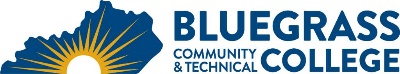 Program Coordinator: Kevin Jensen	E-mail: kevin.jensen@kctcs.edu 	Phone: (859)246-6681Program Website: https://bluegrass.kctcs.edu/education-training/program-finder/engineering-electronics-technology.aspx Student Name:		Student ID: Students need to be at KCTCS placement levels for all coursesNote:  25% of Total Program Credit Hours must be earned at Bluegrass Community and Technical College.Advisor Name:	Advisor Signature: _________________________________________Student Name:	Student Signature: ________________________________________First SemesterCreditsTermGradePrereqs/NotesELT110 Circuits I 5math placement level see instructions below ***ELT114 Circuits II5Total Semester Credit Hours10Second SemesterCreditsTermGradePrereqs/NotesELT120 Digital I3** EET270 Motor Controls I2Motor control is not required for certificate BUT May be needed as prerequisite to EET276 **** EET271 Motor Controls I Lab 2Total Semester Credit Hours7Third SemesterCreditsTermGradePrereqs/NotesEET276 Programmable Logic Controllers and 2See note **EET277 Programmable Logic Controllers Lab2Total Semester Credit Hours4Total Credential Hours21Special Instructions:** Motor Controls 1 is not required for the Industrial Technician 1 certificate, if student has previous ladder logic programming course, but will be required as a prerequisite to the Programmable Logic control class if there is no previous ladder logic programming. *** MAT065 or MAT075, ACT MATH ≥ 18, COMPASS Alg ≥ 31, WBSTQ ≥ 275, KMATH ≥ 18